ГОРОДСКОЕ     УПРАВЛЕНИЕ      ОБРАЗОВАНИЕМ АДМИНИСТРАЦИИ г.ЧЕРНОГОРСКА
ПРИКАЗОт    06.11.  2012г.   2012г.                         г.Черногорск                     №  1088Об утверждении списков участников  реализации системы дистанционного обучения в общеобразовательных  учреждениях на территории муниципального образования  г. Черногорск В соответствии с приказом МОи Н РХ от18.10.2012г № 100-1029, на основании определения общих условий, принципов и механизмов реализации работ по введению дистанционного обучения в системе общего образования общеобразовательных  учреждениях г.Черногорска,п р и к а з ы в а ю:Эверт О.В., заместителя директора по ИКТ МБОУ СОШ №4  утвердить педагогом - тьютором (куратором) для координации введения дистанционного обучения обучающихся в  МБОУ СОШ №4, МБОУ СОШ №5, МБОУ СОШ №20, МБОУ СОШ №19,  МБОУ СОШ №9;  Глазырину О.Ф.,  учителя «Информатики и по ИКТ»  МБОУ «Лицей»  утвердить педагогом - тьютором (куратором) для координации введения дистанционного обучения обучающихся в  МБОУ «Лицей», МБОУ «Гимназия»;Утвердить  список сетевых преподавателей, осуществляющих педагогическую поддержку обучающихся в процессе дистанционного обучения па различным предметам, согласно спискам, поданным руководителями образовательных учреждений        (приложение №1);Руководителям общеобразовательных учреждений, осуществляющих введение дистанционного обучения,  разработать локальные акты, регламентирующие деятельность учреждений в ходе реализации работ (приложение №2);5. 	 Контроль  над  исполнением приказа возложить на Тимченко И.В. заместителя руководителя городского управления образованием.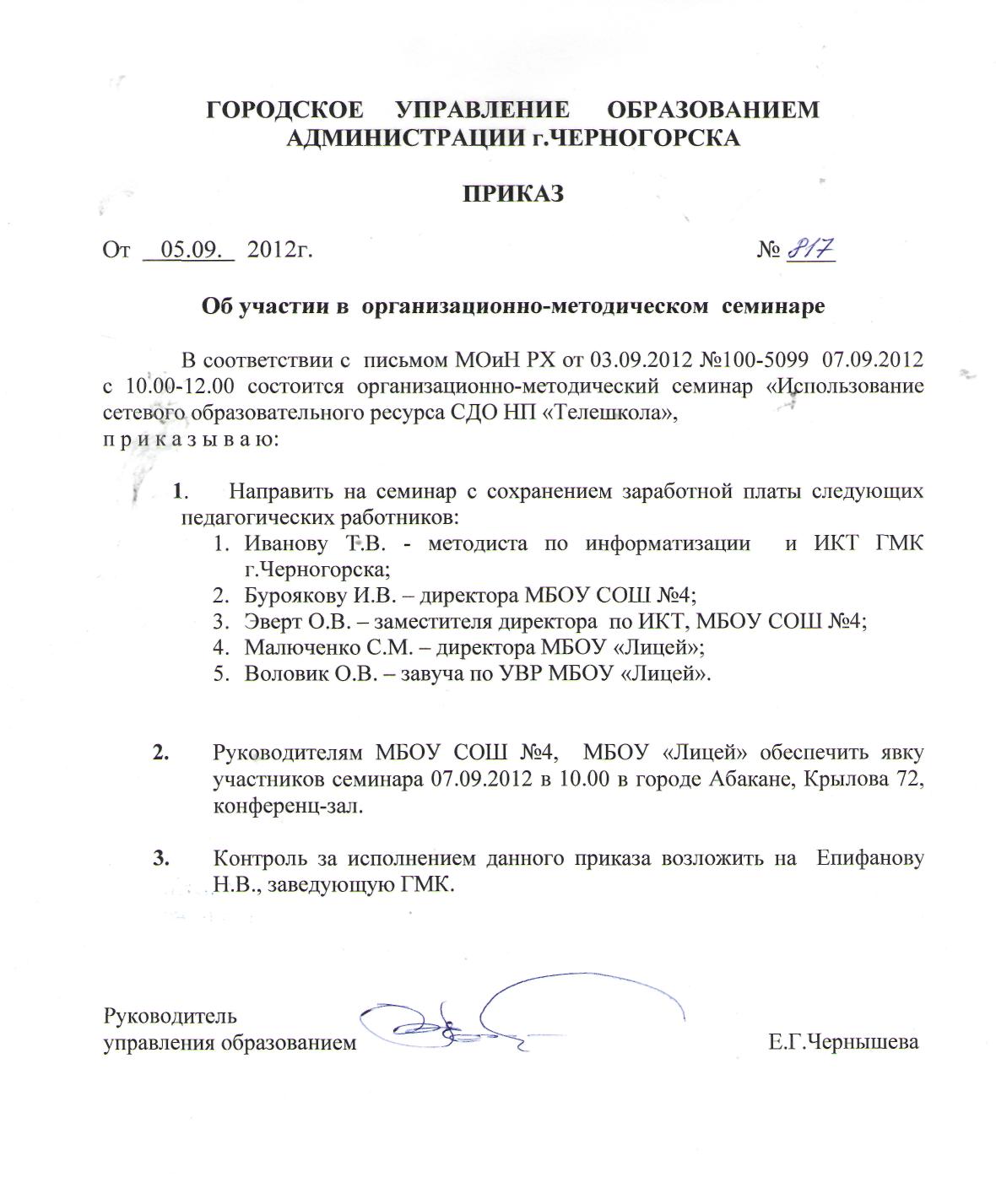 Руководитель управления образованием                                                              Е.Г.Чернышева    Приложение  №1    к приказу ГУО от 06.11. 2012г № _1088____Список сетевых преподавателей, осуществляющих педагогическую поддержку обучающихся в процессе дистанционного обучения  в 2012-2013 учебном годупа различным предметамМБОУ СОШ №4                                                                                              Ответственный за реализацию проекта (тьютор, куратор) – Эверт О.В.Ратахина Наталья Васильевна- учитель русского языкаЭверт Оксана Владимировна- учитель информатикиПатракеева Светлана Витальевна- учитель историиНеделина Изабелла Владимировна- учитель математикиТерских Эльвира Александровна- учитель русского языкаКалагина Марина Викторовна- учитель историиМБОУ СОШ №5Ответственный за реализацию проекта – Руденко Екатерина АлександровнаПодшибякина  Ирина Анатольевна – учитель биологииЧернявская Анна Николаевна - учитель русского языкаСмирнова Римма Александровна - учитель математикиПолещук Татьяна Валентиновна - учитель историиМБОУ СОШ №9Ответственный за реализацию проекта– Шашкова Н.В.Шашкова Наталья Викторовна - учитель информатикиМБОУ СОШ №19                                                                                        Ответствееный за реализацию проекта  – Юденко О.В.Рябова Ольга Александровна - учитель математикиДюкарева Наталья Федоровна - учитель историиЮдакова Ирина Павловна - учитель биологииКарасева Наталья Михайловна - учитель русского языкаМБОУ СОШ №20                                                                                        Ответствееный за реализацию проекта  – Кикоть Е.И.Караташкова Е.В. – учитель физикиРуденко О.В. –учитель химииБалдуев В.И. – учитель историиКикоть Е.И.  - учитель информатикиЛуговая Т.В. – учитель математикиТайлакова Е.А. - учитель историиМилкина Л.А. - учитель математикиЩелкунова С.Б. – учитель биологииМБОУ СОШ «Лицей»                                                                                       Ответственный за реализацию проекта   – Воловик О.В., Зданович Елена Витальевна- учитель начальных классовНовикова Наталья Валерьевна - учитель начальных классовИщенко Ирина Николаевна- учитель начальных классовГришанина Елена Викторовна- учитель начальных классовВоловик Оксана Викторовна- учитель математикиШнайдер Галина Викторовна - учитель русского языкаПолозова Светлана  Петровна - учитель биологииДуюн Анна Владимировна  - учитель историиСтепанова Светлана Георгиевна – учитель литературыИванова Лидия Михайловна – учитель химииХорошавина Ирина Юрьевна - учитель математикиТартачакова Татьяна Николаевна – учитель физикиЕрмолина Марина Владимировна- учитель математикиКочелакова Нина Борисовна - учитель русского языкаПереберина Татьяна Федоровна – учитель географииГельжинис Юлия Александровна - учитель химииМеланич Наталья Павловна – учитель иностранного языкаМБОУ СОШ «Гимназия»                                                                                       Ответственный за реализацию проекта   – Девятова Л.С., Войлокова Людмила Васильевна -    учитель математики    Кайгородцева Ольга Ивановна -    учитель русского языка Девятова Любовь Степановна  - учитель физикиПашкова Татьяна Александровна – учитель историиПобызакова Наталья Ивановна - учитель математики    Одежкина Любовь Михайловна – учитель историиАннухина Оксана Владимировна - учитель математики    Зазулина Екатерина Александровна – учитель химииКрюкова Нина Юрьевна – учитель иностранного языкаЖуравлева Галина Николаевна - учитель русского языкаКиселева Татьяна Александровна – учитель математикиКороткова Татьяна Александровна - учитель русского языкаКиселева Наталья Анатольевна -   – учитель биологии    Картамышева Наталья Владимировна -  учитель русского языка                                Приложение  №2      к приказу ГУО от 06.11. 2012г № __1088__Локальные акты, регламентирующие деятельность учреждений в ходе реализации работ по дистанционному обучению  в 2012-2013 учебном годуБЛОК ДОКУМЕНТОВ, ОБЕСПЕЧИВАЮЩИХ УПРАВЛЕНИЕ УЧЕБНЫМ ПРОЦЕССОМ:Изменения в уставе общеобразовательного учреждения в условиях внедрения дистанционного обучения обучающихся в практику организации учебного процесса (копия страницы);Положение о введении дистанционного обучения в общеобразовательном учреждении;Приказ о введении дистанционного обучения в общеобразовательном учреждении Положение об экстернате (частичном экстернате) в общеобразовательном учреждении в условиях  дистанционного обучения обучающихся БЛОК ДОКУМЕНТОВ, ОБЕСПЕЧИВАЮЩИХ ОРГАНИЗАЦИЮ УЧЕБНОГО ПРОЦЕССА:Приказ об утверждении нагрузки сетевых преподавателей и тьюторов;Форма заявления родителей обучающихся о зачислении в группы дистанционного обучения по различным учебным предметам;Распоряжение о формировании учебных групп обучающихся для дистанционного обучения по различным предметам;Распоряжение о составлении расписания и распределении учебных помещений, оснащённых компьютерной техникой и Интернетом;Распоряжение о занятости (нагрузка, расписание, автоматизированное рабочее место (АРМ) ) сетевых преподавателей и тьюторов;Распоряжение об обеспечении АРМ обучающихся в соответствии с расписанием занятий в ОУ;Приказ об учёте и хранении результатов дистанционного обучения обучающихся в школьной документации и индивидуальной документации обучающихся; Приказ о проведении мониторинга качества (эффективности) учебной деятельности обучающихся, осваивающих учебные программы в условиях дистанционного обучения; Приказ о мониторинге качества (эффективности) работы тьюторов учебных групп, в том числе отчётные формы;Приказ об оказании дополнительных образовательных услуг обучающимся, осваивающим образовательные программы в форме экстерната (частичного экстерната) с использованием технологий дистанционного обучения (при наличие);Приказ о проведении промежуточной аттестации обучающихся, обучающихся в форме экстерната (частичного экстерната) и проходящих подготовку к аттестации с использованием технологий дистанционного обучения (при наличие);БЛОК ДОКУМЕНТОВ, ОБЕСПЕЧИВАЮЩИХ МЕТОДИЧЕСКОЕ СОПРОВОЖДЕНИЕ УЧЕБНОГО ПРОЦЕССАПоложение об оценивании учебных достижений обучающихся в условиях дистанционного обучения;Приказ об изменениях и дополнениях в должностных обязанностях всех лиц, занятых в организации и ведении учебного процесса в условиях реализации дистанционного обучения;Правила дистанционного обучения обучающихся;Мониторинг и критерии оценивания качества (эффективности) учебной деятельности обучающихся;Мониторинг и критерии оценивания качества (эффективности) деятельности сетевых преподавателей и тьюторов; Мониторинг и критерии оценивания качества (эффективности) деятельности администрации ОУ, реализующих дистанционное обучение обучающихся;План-график проведения внутришкольного контроля хода учебного процесса по освоению обучающимися учебных программ с использованием Интернета.